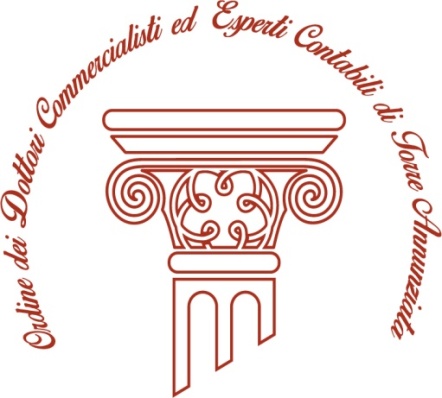 
in collaborazione con EY S.p.A. Italy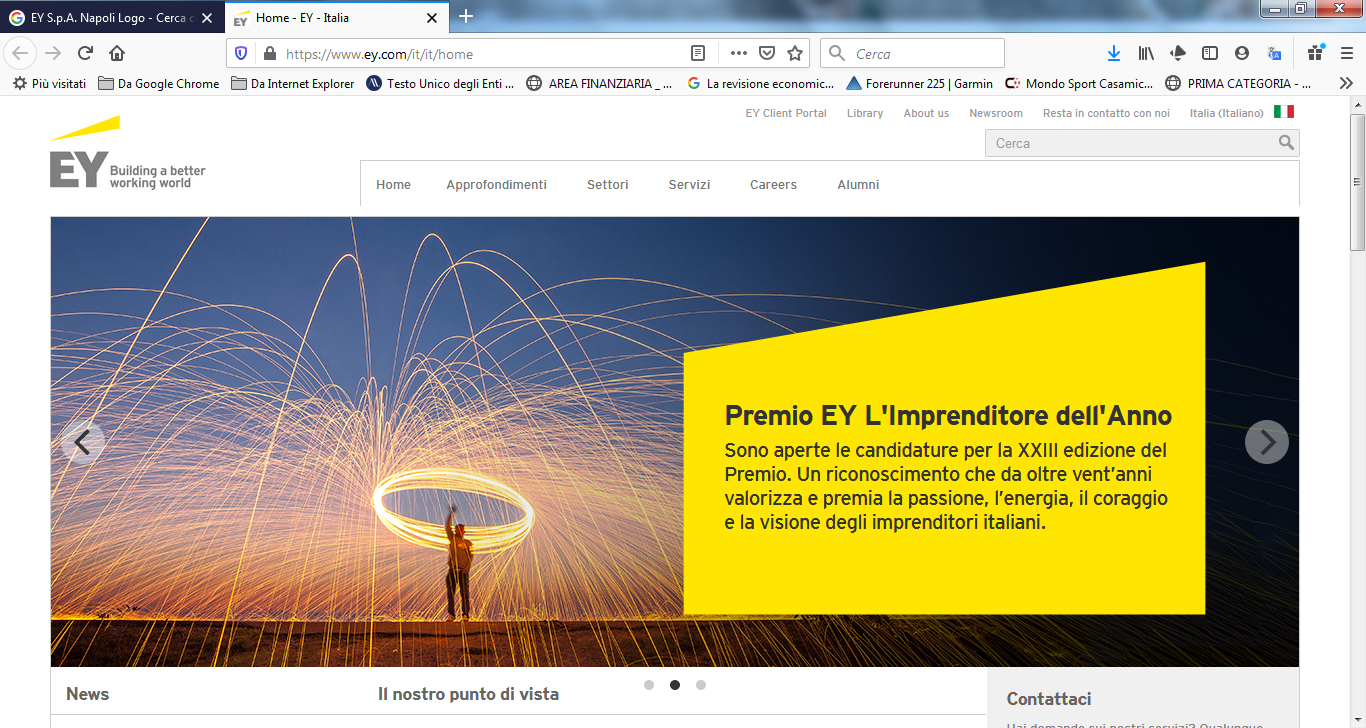 MODULO di ISCRIZIONEIl sottoscritto _____________________________________, nato a ___________________il_________________C.F. _______________________ , tel.___________________e-mail ______________________________________, iscritto all’Albo dei dottori Commercialisti e degli Esperti Contabili di ___________________________, al numero ___________, chiedela propria iscrizione al Corso: “ LA REVISIONE LEGALE ”che si terrà, in presenza, nei giorni:   16/11/2023 dalle ore 09.00 alle ore 14.00	  28/11/2023 dalle ore 09.00 alle ore 14.00  23/11/2023 dalle ore 09.00 alle ore 14.00	  05/12/2023 dalle ore 09.00 alle ore 14.00La  quota  di  partecipazione al Corso è di complessivi Euro 50,00 da versarsi mediante bonifico bancario – IBAN: IT 64 Z 051 4227 602 CC 166 1086 696  Banca di Credito Popolare La partecipazione al Corso riconoscerà n. 20 crediti formativi.         Firma			_________________________Il presente modulo di iscrizione deve essere preventivamente inoltrato alla segreteria dell’ODCEC di Torre Annunziata tramite e-mail all’indirizzo: info@odctorreannunziata.it, entro e non oltre il 14/11/2023 ore 12.00.